Les éco-gestes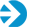 Pour faire les exercices 1 ; 2 et 3 tu vas cacher la partie droite de la vidéo.Quelles sont les habitudes  des  uns et des autres ?Complète la colonne de gauche du tableau. Regarde la partie gauche de la vidéo jusqu’au moment où Ismaël arrive à l’école (00:55min) et complète la colonne de droite du tableau.Compare ce que tu fais avec ce que fait Ismaël. Les gestes écologiquesa. Note les actions suivantes sous les images correspondantes.J’éteins la lumière /Je ne gaspille pas l’eau/J’utilise les transports en commun/Je trie mes ordures / Je recharge les piles.b. Regarde la partie gauche de la vidéo jusqu’au moment où le garçon arrive dans sa chambre (01:37min)  et note cinq choses qu’il ne fait pas.ex : Il n’arrête pas l’eau quand il se savonne1. ________________________________________2. ________________________________________3. ________________________________________4. ________________________________________5. ________________________________________Observons  la  dernière  image              Regarde la vidéo (les deux côtés) à partir de 01:37 minutes jusqu’à la fin.Que voit-on sur la dernière image ?Pourquoi est-ce que la vidéo se termine avec cette image ? Note 2 hypothèses.Imagine un slogan pour conclure la vidéo.Jusqu’à maintenant tu n’as vu que la partie gauche de la vidéo sauf pour la dernière scène. À ton avis, que voit-on sur la partie droite du tableau ?À  toi de jouer!À deux, l’un va jouer le rôle d’Ismaël et l’autre va imaginer et jouer le rôle de droite.À  trois,  le premier élève donne des ordres et les deux autres élèves miment les actions ordonnées. (L’un est écolo, l’autre non.)À ton avis, que voit-on sur la partie droite du tableau ?Activités  de  productionProduction écrite : Et toi, auquel des deux garçons ressembles-tu le plus ? Pourquoi ? Donne des exemples.Production orale : Mettez du son ! À deux, faites parler les deux garçons.Imaginez un dialogue entre Ismaël et Carlos. Entrez dans la tête de quelqu’un ! À deux, faites des bulles comme dans les BD sur le TNI et écrivez ce que les deux garçons pensent. N’oubliez pas d’enregistrer les pages.Prenez-vous pour un dialoguiste ! À deux, faites des bulles comme dans les BD  sur le TNI et écrivez ce que les deux garçons se disent. N’oubliez pas d’enregistrer les pages.Pour aller plus loinCalcule ton empreinte écologique et compare-la à celle de taclasse.http://www.zanzibart.com/coccinelle/IMG/pdf/Lepoint_Cocci_17.pdfTravaillez ensemble : ConcoursPar petit groupe, faites un poster pour initier les jeunes à faire des gestes écologiques. Pensez à trouver un slogan percutant ! Vous pouvez choisir des images, dessiner ou prendre des photos et les coller sur le poster. Vous pouvez aussi écrire les gestes écologiques.Avant de commencer, la classe établira une grille d’évaluation afin de choisir le meilleur poster.correctionQuelles sont les habitudes  des  uns et des autres ?5 réponses parmi : il s’étire; il prend sa douche; il se lave les cheveux; il prend son petit-déjeuner; il nettoie son bol; il jette ses ordures; il se lave les dents; il prend la voiture avec sa mère.Exemples de réponses : Ismaël prend d’abord son petit déjeuner. Moi, je prends d’abord ma douche. Ismaël jette ses ordures à la poubelle. Moi, je jette les ordures dans des poubelles spéciales.Les gestes  écologiquesb. 5 réponses parmi: - Il n’arrête pas l’eau quand il se savonne, nettoie son bol et quand il se lave les dents- Il n’éteint pas la lumière.- Il ne jette pas ses ordures dans des poubelles différentes.- Il n’utilise pas les transports en commun.- Il n’utilise pas de feuille de brouillons.- Il ne jette pas sa boisson à la poubelle.-Il ne recharge pas les piles.- Il ne range pas sa chambre.OBSERVONS LA DERNIERE IMAGEa. Que voit-on sur la dernière image ? Deux chambres, l’une bien rangée, l’autre en désordre.b. Pourquoi la vidéo se termine avec cette image ? Note 2 hypothèses.Pour annoncer la phrase finale. À TOI DE JOUER !Réponses libres PRODUCTIONRéponses libres6)  POUR ALLER PLUS LOINRéponses libresNote 5 actions que tu fais entre le moment où ton réveil sonne et le moment où tu arrives à l’école.Note 5 actions qu’Ismaël fait entre le moment où son réveil sonne et le moment où il arrive à l’école.1.1.2.2.3.3.44.5.5.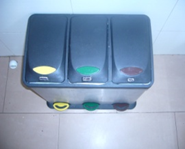 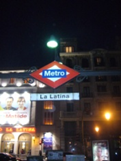 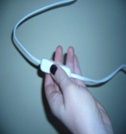 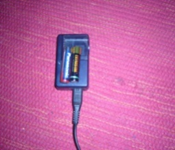 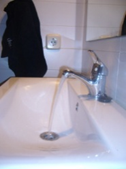 Je trie mes orduresJ’utilise les transports en communJ’éteins la lumièreJe recharge les pilesJe ne gaspille pas l’eau